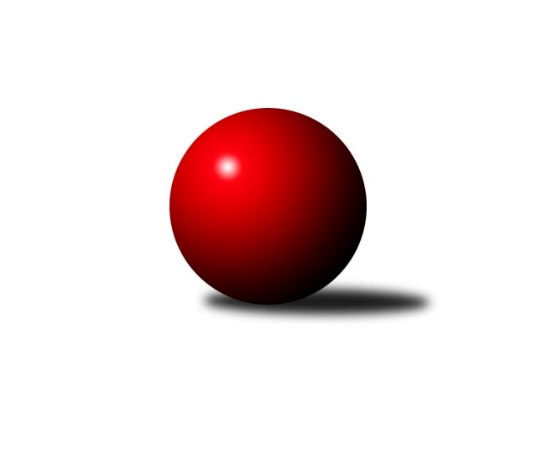 Č.3Ročník 2020/2021	1.6.2024 1. KLZ 2020/2021Statistika 3. kolaTabulka družstev:		družstvo	záp	výh	rem	proh	skore	sety	průměr	body	plné	dorážka	chyby	1.	SKK Náchod	3	3	0	0	20.0 : 4.0 	(48.0 : 24.0)	3315	6	2234	1081	23	2.	KK Slovan Rosice	2	2	0	0	12.0 : 4.0 	(33.5 : 14.5)	3448	4	2276	1172	15	3.	KK Slavia Praha	3	2	0	1	16.0 : 8.0 	(45.0 : 27.0)	3447	4	2258	1189	15.7	4.	KK Blansko	3	2	0	1	15.0 : 9.0 	(38.5 : 33.5)	3211	4	2158	1053	27	5.	SKK Rokycany	3	2	0	1	13.0 : 11.0 	(38.0 : 34.0)	3315	4	2241	1074	27	6.	TJ Spartak Přerov	2	1	0	1	8.0 : 8.0 	(20.5 : 27.5)	3383	2	2243	1140	28	7.	KK Jihlava	2	1	0	1	7.0 : 9.0 	(23.0 : 25.0)	3228	2	2171	1057	38	8.	KK Konstruktiva Praha	3	1	0	2	10.0 : 14.0 	(31.5 : 40.5)	3188	2	2164	1023	40.3	9.	TJ Valašské Meziříčí	3	1	0	2	9.0 : 15.0 	(32.5 : 39.5)	3259	2	2186	1073	30.3	10.	KK Zábřeh	3	0	0	3	6.0 : 18.0 	(27.0 : 45.0)	3180	0	2147	1033	36.7	11.	KC Zlín	3	0	0	3	4.0 : 20.0 	(22.5 : 49.5)	3291	0	2238	1054	31Tabulka doma:		družstvo	záp	výh	rem	proh	skore	sety	průměr	body	maximum	minimum	1.	SKK Náchod	3	3	0	0	20.0 : 4.0 	(48.0 : 24.0)	3315	6	3366	3280	2.	KK Slavia Praha	2	2	0	0	14.0 : 2.0 	(34.5 : 13.5)	3553	4	3645	3461	3.	KK Blansko	2	2	0	0	12.0 : 4.0 	(29.0 : 19.0)	3317	4	3333	3301	4.	KK Slovan Rosice	1	1	0	0	6.0 : 2.0 	(16.0 : 8.0)	3312	2	3312	3312	5.	TJ Valašské Meziříčí	1	1	0	0	6.0 : 2.0 	(13.5 : 10.5)	3372	2	3372	3372	6.	KK Jihlava	1	1	0	0	5.0 : 3.0 	(15.0 : 9.0)	3304	2	3304	3304	7.	KK Konstruktiva Praha	1	1	0	0	5.0 : 3.0 	(14.5 : 9.5)	3159	2	3159	3159	8.	SKK Rokycany	2	1	0	1	8.0 : 8.0 	(24.0 : 24.0)	3395	2	3463	3326	9.	KC Zlín	0	0	0	0	0.0 : 0.0 	(0.0 : 0.0)	0	0	0	0	10.	KK Zábřeh	1	0	0	1	3.0 : 5.0 	(10.0 : 14.0)	3169	0	3169	3169	11.	TJ Spartak Přerov	1	0	0	1	2.0 : 6.0 	(6.5 : 17.5)	3354	0	3354	3354Tabulka venku:		družstvo	záp	výh	rem	proh	skore	sety	průměr	body	maximum	minimum	1.	KK Slovan Rosice	1	1	0	0	6.0 : 2.0 	(17.5 : 6.5)	3584	2	3584	3584	2.	TJ Spartak Přerov	1	1	0	0	6.0 : 2.0 	(14.0 : 10.0)	3412	2	3412	3412	3.	SKK Rokycany	1	1	0	0	5.0 : 3.0 	(14.0 : 10.0)	3235	2	3235	3235	4.	SKK Náchod	0	0	0	0	0.0 : 0.0 	(0.0 : 0.0)	0	0	0	0	5.	KK Blansko	1	0	0	1	3.0 : 5.0 	(9.5 : 14.5)	3105	0	3105	3105	6.	KK Slavia Praha	1	0	0	1	2.0 : 6.0 	(10.5 : 13.5)	3341	0	3341	3341	7.	KK Jihlava	1	0	0	1	2.0 : 6.0 	(8.0 : 16.0)	3151	0	3151	3151	8.	KK Konstruktiva Praha	2	0	0	2	5.0 : 11.0 	(17.0 : 31.0)	3202	0	3332	3072	9.	TJ Valašské Meziříčí	2	0	0	2	3.0 : 13.0 	(19.0 : 29.0)	3203	0	3212	3194	10.	KK Zábřeh	2	0	0	2	3.0 : 13.0 	(17.0 : 31.0)	3186	0	3217	3155	11.	KC Zlín	3	0	0	3	4.0 : 20.0 	(22.5 : 49.5)	3291	0	3351	3188Tabulka podzimní části:		družstvo	záp	výh	rem	proh	skore	sety	průměr	body	doma	venku	1.	SKK Náchod	3	3	0	0	20.0 : 4.0 	(48.0 : 24.0)	3315	6 	3 	0 	0 	0 	0 	0	2.	KK Slovan Rosice	2	2	0	0	12.0 : 4.0 	(33.5 : 14.5)	3448	4 	1 	0 	0 	1 	0 	0	3.	KK Slavia Praha	3	2	0	1	16.0 : 8.0 	(45.0 : 27.0)	3447	4 	2 	0 	0 	0 	0 	1	4.	KK Blansko	3	2	0	1	15.0 : 9.0 	(38.5 : 33.5)	3211	4 	2 	0 	0 	0 	0 	1	5.	SKK Rokycany	3	2	0	1	13.0 : 11.0 	(38.0 : 34.0)	3315	4 	1 	0 	1 	1 	0 	0	6.	TJ Spartak Přerov	2	1	0	1	8.0 : 8.0 	(20.5 : 27.5)	3383	2 	0 	0 	1 	1 	0 	0	7.	KK Jihlava	2	1	0	1	7.0 : 9.0 	(23.0 : 25.0)	3228	2 	1 	0 	0 	0 	0 	1	8.	KK Konstruktiva Praha	3	1	0	2	10.0 : 14.0 	(31.5 : 40.5)	3188	2 	1 	0 	0 	0 	0 	2	9.	TJ Valašské Meziříčí	3	1	0	2	9.0 : 15.0 	(32.5 : 39.5)	3259	2 	1 	0 	0 	0 	0 	2	10.	KK Zábřeh	3	0	0	3	6.0 : 18.0 	(27.0 : 45.0)	3180	0 	0 	0 	1 	0 	0 	2	11.	KC Zlín	3	0	0	3	4.0 : 20.0 	(22.5 : 49.5)	3291	0 	0 	0 	0 	0 	0 	3Tabulka jarní části:		družstvo	záp	výh	rem	proh	skore	sety	průměr	body	doma	venku	1.	KK Slavia Praha	0	0	0	0	0.0 : 0.0 	(0.0 : 0.0)	0	0 	0 	0 	0 	0 	0 	0 	2.	KK Jihlava	0	0	0	0	0.0 : 0.0 	(0.0 : 0.0)	0	0 	0 	0 	0 	0 	0 	0 	3.	KK Konstruktiva Praha	0	0	0	0	0.0 : 0.0 	(0.0 : 0.0)	0	0 	0 	0 	0 	0 	0 	0 	4.	KC Zlín	0	0	0	0	0.0 : 0.0 	(0.0 : 0.0)	0	0 	0 	0 	0 	0 	0 	0 	5.	SKK Náchod	0	0	0	0	0.0 : 0.0 	(0.0 : 0.0)	0	0 	0 	0 	0 	0 	0 	0 	6.	SKK Rokycany	0	0	0	0	0.0 : 0.0 	(0.0 : 0.0)	0	0 	0 	0 	0 	0 	0 	0 	7.	KK Blansko	0	0	0	0	0.0 : 0.0 	(0.0 : 0.0)	0	0 	0 	0 	0 	0 	0 	0 	8.	TJ Valašské Meziříčí	0	0	0	0	0.0 : 0.0 	(0.0 : 0.0)	0	0 	0 	0 	0 	0 	0 	0 	9.	KK Zábřeh	0	0	0	0	0.0 : 0.0 	(0.0 : 0.0)	0	0 	0 	0 	0 	0 	0 	0 	10.	TJ Spartak Přerov	0	0	0	0	0.0 : 0.0 	(0.0 : 0.0)	0	0 	0 	0 	0 	0 	0 	0 	11.	KK Slovan Rosice	0	0	0	0	0.0 : 0.0 	(0.0 : 0.0)	0	0 	0 	0 	0 	0 	0 	0 Zisk bodů pro družstvo:		jméno hráče	družstvo	body	zápasy	v %	dílčí body	sety	v %	1.	Olga Hejhalová 	KK Slavia Praha 	3	/	3	(100%)	12	/	12	(100%)	2.	Šárka Majerová 	SKK Náchod 	3	/	3	(100%)	10	/	12	(83%)	3.	Michaela Provazníková 	SKK Rokycany 	3	/	3	(100%)	9	/	12	(75%)	4.	Linda Lidman 	SKK Rokycany 	3	/	3	(100%)	7	/	12	(58%)	5.	Jana Čiháková 	KK Konstruktiva Praha  	3	/	3	(100%)	6	/	12	(50%)	6.	Lucie Nevřivová 	KK Blansko  	2	/	2	(100%)	7	/	8	(88%)	7.	Michaela Kučerová 	KK Slavia Praha 	2	/	2	(100%)	7	/	8	(88%)	8.	Natálie Topičová 	KK Slovan Rosice 	2	/	2	(100%)	7	/	8	(88%)	9.	Šárka Dvořáková 	KK Jihlava  	2	/	2	(100%)	6	/	8	(75%)	10.	Kateřina Fajdeková 	TJ Spartak Přerov 	2	/	2	(100%)	6	/	8	(75%)	11.	Aneta Cvejnová 	SKK Náchod 	2	/	2	(100%)	6	/	8	(75%)	12.	Aneta Ondovčáková 	KK Slovan Rosice 	2	/	2	(100%)	5.5	/	8	(69%)	13.	Anna Mašlaňová 	TJ Spartak Přerov 	2	/	2	(100%)	5.5	/	8	(69%)	14.	Kateřina Majerová 	SKK Náchod 	2	/	2	(100%)	5	/	8	(63%)	15.	Jitka Killarová 	KK Zábřeh 	2	/	2	(100%)	5	/	8	(63%)	16.	Helena Gruszková 	KK Slavia Praha 	2	/	2	(100%)	4.5	/	8	(56%)	17.	Jana Braunová 	KK Jihlava  	2	/	2	(100%)	4	/	8	(50%)	18.	Eliška Boučková 	SKK Náchod 	2	/	3	(67%)	9	/	12	(75%)	19.	Naděžda Novotná 	KK Konstruktiva Praha  	2	/	3	(67%)	8	/	12	(67%)	20.	Eva Wendl 	KK Blansko  	2	/	3	(67%)	7	/	12	(58%)	21.	Helena Daňková 	KK Blansko  	2	/	3	(67%)	7	/	12	(58%)	22.	Nikola Portyšová 	SKK Náchod 	2	/	3	(67%)	7	/	12	(58%)	23.	Klára Tobolová 	TJ Valašské Meziříčí 	2	/	3	(67%)	7	/	12	(58%)	24.	Zdeňka Ševčíková 	KK Blansko  	2	/	3	(67%)	6.5	/	12	(54%)	25.	Romana Švubová 	KK Zábřeh 	2	/	3	(67%)	6.5	/	12	(54%)	26.	Šárka Marková 	KK Slavia Praha 	2	/	3	(67%)	6.5	/	12	(54%)	27.	Lenka Kalová st.	KK Blansko  	2	/	3	(67%)	6	/	12	(50%)	28.	Markéta Vlčková 	TJ Valašské Meziříčí 	2	/	3	(67%)	5	/	12	(42%)	29.	Karoline Utikalová 	SKK Rokycany 	1	/	1	(100%)	4	/	4	(100%)	30.	Anna Štraufová 	KK Slovan Rosice 	1	/	1	(100%)	4	/	4	(100%)	31.	Nikola Tatoušková 	KK Slovan Rosice 	1	/	1	(100%)	4	/	4	(100%)	32.	Lucie Šťastná 	TJ Valašské Meziříčí 	1	/	1	(100%)	4	/	4	(100%)	33.	Natálie Součková 	KK Blansko  	1	/	1	(100%)	3	/	4	(75%)	34.	Natálie Trochtová 	KC Zlín 	1	/	1	(100%)	3	/	4	(75%)	35.	Marie Olejníková 	TJ Valašské Meziříčí 	1	/	1	(100%)	3	/	4	(75%)	36.	Adéla Víšová 	SKK Náchod 	1	/	1	(100%)	3	/	4	(75%)	37.	Martina Starecki 	KK Konstruktiva Praha  	1	/	1	(100%)	2	/	4	(50%)	38.	Alena Kantnerová 	KK Slovan Rosice 	1	/	2	(50%)	6	/	8	(75%)	39.	Karolína Derahová 	KK Jihlava  	1	/	2	(50%)	6	/	8	(75%)	40.	Lucie Vaverková 	KK Slovan Rosice 	1	/	2	(50%)	4.5	/	8	(56%)	41.	Edita Koblížková 	KK Konstruktiva Praha  	1	/	2	(50%)	4	/	8	(50%)	42.	Marie Chlumská 	KK Konstruktiva Praha  	1	/	2	(50%)	4	/	8	(50%)	43.	Lenka Findejsová 	SKK Rokycany 	1	/	2	(50%)	4	/	8	(50%)	44.	Michaela Matlachová 	KC Zlín 	1	/	2	(50%)	4	/	8	(50%)	45.	Vladimíra Malinská 	KK Slavia Praha 	1	/	2	(50%)	4	/	8	(50%)	46.	Nina Brožková 	SKK Náchod 	1	/	2	(50%)	3	/	8	(38%)	47.	Pavlína Procházková 	TJ Spartak Přerov 	1	/	2	(50%)	3	/	8	(38%)	48.	Barbora Janyšková 	TJ Spartak Přerov 	1	/	2	(50%)	2	/	8	(25%)	49.	Terezie Krákorová 	SKK Rokycany 	1	/	3	(33%)	7	/	12	(58%)	50.	Vlasta Kohoutová 	KK Slavia Praha 	1	/	3	(33%)	6	/	12	(50%)	51.	Ivana Kaanová 	KK Slavia Praha 	1	/	3	(33%)	5	/	12	(42%)	52.	Nikola Tobolová 	TJ Valašské Meziříčí 	1	/	3	(33%)	5	/	12	(42%)	53.	Lenka Kubová 	KK Zábřeh 	1	/	3	(33%)	4.5	/	12	(38%)	54.	Dita Trochtová 	KC Zlín 	1	/	3	(33%)	4	/	12	(33%)	55.	Lenka Horňáková 	KK Zábřeh 	1	/	3	(33%)	4	/	12	(33%)	56.	Bohdana Jankových 	KC Zlín 	1	/	3	(33%)	3	/	12	(25%)	57.	Lenka Concepcion 	KK Jihlava  	0	/	1	(0%)	2	/	4	(50%)	58.	Kamila Chládková 	KK Zábřeh 	0	/	1	(0%)	2	/	4	(50%)	59.	Petra Najmanová 	KK Konstruktiva Praha  	0	/	1	(0%)	2	/	4	(50%)	60.	Petra Dočkalová 	KK Jihlava  	0	/	1	(0%)	2	/	4	(50%)	61.	Pavla Čípová 	TJ Valašské Meziříčí 	0	/	1	(0%)	2	/	4	(50%)	62.	Monika Pavelková 	TJ Spartak Přerov 	0	/	1	(0%)	1	/	4	(25%)	63.	Simona Matulová 	KK Jihlava  	0	/	1	(0%)	1	/	4	(25%)	64.	Kristýna Pavelková 	TJ Valašské Meziříčí 	0	/	1	(0%)	1	/	4	(25%)	65.	Veronika Horková 	SKK Rokycany 	0	/	1	(0%)	1	/	4	(25%)	66.	Michaela Beňová 	TJ Spartak Přerov 	0	/	1	(0%)	1	/	4	(25%)	67.	Šárka Vacková 	KK Jihlava  	0	/	1	(0%)	1	/	4	(25%)	68.	Eva Rosendorfská 	KK Jihlava  	0	/	1	(0%)	1	/	4	(25%)	69.	Olga Ollingerová 	KK Zábřeh 	0	/	1	(0%)	0	/	4	(0%)	70.	Kateřina Kotoučová 	KK Konstruktiva Praha  	0	/	1	(0%)	0	/	4	(0%)	71.	Naděžda Musilová 	KK Blansko  	0	/	1	(0%)	0	/	4	(0%)	72.	Tereza Chlumská 	KK Konstruktiva Praha  	0	/	1	(0%)	0	/	4	(0%)	73.	Petra Šustková 	KC Zlín 	0	/	1	(0%)	0	/	4	(0%)	74.	Hana Kovářová 	KK Konstruktiva Praha  	0	/	2	(0%)	4	/	8	(50%)	75.	Daniela Pochylová 	SKK Rokycany 	0	/	2	(0%)	3	/	8	(38%)	76.	Naděžda Dobešová 	KK Slovan Rosice 	0	/	2	(0%)	2.5	/	8	(31%)	77.	Adriana Svobodová 	KC Zlín 	0	/	2	(0%)	2	/	8	(25%)	78.	Dana Wiedermannová 	KK Zábřeh 	0	/	2	(0%)	2	/	8	(25%)	79.	Dana Musilová 	KK Blansko  	0	/	2	(0%)	2	/	8	(25%)	80.	Zuzana Machalová 	TJ Spartak Přerov 	0	/	2	(0%)	2	/	8	(25%)	81.	Dana Uhříková 	TJ Valašské Meziříčí 	0	/	2	(0%)	1	/	8	(13%)	82.	Simona Koutníková 	SKK Rokycany 	0	/	2	(0%)	1	/	8	(13%)	83.	Martina Zimáková 	KC Zlín 	0	/	3	(0%)	5	/	12	(42%)	84.	Ivana Marančáková 	TJ Valašské Meziříčí 	0	/	3	(0%)	4.5	/	12	(38%)	85.	Marcela Balvínová 	KK Zábřeh 	0	/	3	(0%)	3	/	12	(25%)	86.	Lenka Menšíková 	KC Zlín 	0	/	3	(0%)	1.5	/	12	(13%)Průměry na kuželnách:		kuželna	průměr	plné	dorážka	chyby	výkon na hráče	1.	TJ Spartak Přerov, 1-6	3469	2265	1204	21.5	(578.2)	2.	SK Žižkov Praha, 1-4	3443	2291	1151	25.0	(573.9)	3.	SKK Rokycany, 1-4	3388	2274	1114	26.3	(564.7)	4.	TJ Valašské Meziříčí, 1-4	3356	2225	1131	25.0	(559.4)	5.	SKK Nachod, 1-4	3257	2198	1058	25.7	(542.9)	6.	KK Blansko, 1-6	3249	2195	1054	32.5	(541.5)	7.	KK Slovan Rosice, 1-4	3233	2192	1041	31.5	(538.9)	8.	KK Zábřeh, 1-4	3202	2161	1040	33.0	(533.7)	9.	KK PSJ Jihlava, 1-4	3188	2121	1066	36.5	(531.3)	10.	KK Konstruktiva Praha, 1-6	3132	2114	1018	35.5	(522.0)Nejlepší výkony na kuželnách:TJ Spartak Přerov, 1-6KK Slovan Rosice	3584	2. kolo	Natálie Topičová 	KK Slovan Rosice	647	2. koloTJ Spartak Přerov	3354	2. kolo	Kateřina Fajdeková 	TJ Spartak Přerov	622	2. kolo		. kolo	Nikola Tatoušková 	KK Slovan Rosice	614	2. kolo		. kolo	Alena Kantnerová 	KK Slovan Rosice	599	2. kolo		. kolo	Naděžda Dobešová 	KK Slovan Rosice	596	2. kolo		. kolo	Anna Mašlaňová 	TJ Spartak Přerov	579	2. kolo		. kolo	Aneta Ondovčáková 	KK Slovan Rosice	566	2. kolo		. kolo	Lucie Vaverková 	KK Slovan Rosice	562	2. kolo		. kolo	Pavlína Procházková 	TJ Spartak Přerov	546	2. kolo		. kolo	Zuzana Machalová 	TJ Spartak Přerov	544	2. koloSK Žižkov Praha, 1-4KK Slavia Praha	3645	3. kolo	Olga Hejhalová 	KK Slavia Praha	675	3. koloKK Slavia Praha	3461	1. kolo	Helena Gruszková 	KK Slavia Praha	607	3. koloKC Zlín	3335	3. kolo	Michaela Kučerová 	KK Slavia Praha	605	1. koloKK Konstruktiva Praha 	3332	1. kolo	Šárka Marková 	KK Slavia Praha	596	1. kolo		. kolo	Ivana Kaanová 	KK Slavia Praha	595	3. kolo		. kolo	Dita Trochtová 	KC Zlín	594	3. kolo		. kolo	Michaela Kučerová 	KK Slavia Praha	594	3. kolo		. kolo	Šárka Marková 	KK Slavia Praha	592	3. kolo		. kolo	Vlasta Kohoutová 	KK Slavia Praha	582	3. kolo		. kolo	Olga Hejhalová 	KK Slavia Praha	579	1. koloSKK Rokycany, 1-4SKK Rokycany	3463	1. kolo	Karoline Utikalová 	SKK Rokycany	615	1. koloTJ Spartak Přerov	3412	3. kolo	Anna Mašlaňová 	TJ Spartak Přerov	604	3. koloKC Zlín	3351	1. kolo	Barbora Janyšková 	TJ Spartak Přerov	592	3. koloSKK Rokycany	3326	3. kolo	Linda Lidman 	SKK Rokycany	591	1. kolo		. kolo	Michaela Matlachová 	KC Zlín	589	1. kolo		. kolo	Martina Zimáková 	KC Zlín	588	1. kolo		. kolo	Kateřina Fajdeková 	TJ Spartak Přerov	587	3. kolo		. kolo	Dita Trochtová 	KC Zlín	585	1. kolo		. kolo	Lenka Findejsová 	SKK Rokycany	579	3. kolo		. kolo	Michaela Provazníková 	SKK Rokycany	575	1. koloTJ Valašské Meziříčí, 1-4TJ Valašské Meziříčí	3372	2. kolo	Olga Hejhalová 	KK Slavia Praha	627	2. koloKK Slavia Praha	3341	2. kolo	Lucie Šťastná 	TJ Valašské Meziříčí	583	2. kolo		. kolo	Markéta Vlčková 	TJ Valašské Meziříčí	576	2. kolo		. kolo	Nikola Tobolová 	TJ Valašské Meziříčí	565	2. kolo		. kolo	Klára Tobolová 	TJ Valašské Meziříčí	565	2. kolo		. kolo	Vladimíra Malinská 	KK Slavia Praha	561	2. kolo		. kolo	Šárka Marková 	KK Slavia Praha	555	2. kolo		. kolo	Helena Gruszková 	KK Slavia Praha	549	2. kolo		. kolo	Ivana Marančáková 	TJ Valašské Meziříčí	546	2. kolo		. kolo	Dana Uhříková 	TJ Valašské Meziříčí	537	2. koloSKK Nachod, 1-4SKK Náchod	3366	3. kolo	Aneta Cvejnová 	SKK Náchod	603	3. koloSKK Náchod	3299	2. kolo	Nikola Portyšová 	SKK Náchod	578	2. koloSKK Náchod	3280	1. kolo	Eliška Boučková 	SKK Náchod	573	3. koloKK Zábřeh	3217	3. kolo	Šárka Majerová 	SKK Náchod	565	3. koloTJ Valašské Meziříčí	3194	1. kolo	Šárka Majerová 	SKK Náchod	562	1. koloKC Zlín	3188	2. kolo	Aneta Cvejnová 	SKK Náchod	558	2. kolo		. kolo	Kateřina Majerová 	SKK Náchod	558	3. kolo		. kolo	Romana Švubová 	KK Zábřeh	557	3. kolo		. kolo	Nina Brožková 	SKK Náchod	557	1. kolo		. kolo	Markéta Vlčková 	TJ Valašské Meziříčí	554	1. koloKK Blansko, 1-6KK Blansko 	3333	3. kolo	Šárka Dvořáková 	KK Jihlava 	585	1. koloKK Blansko 	3301	1. kolo	Eva Wendl 	KK Blansko 	584	3. koloTJ Valašské Meziříčí	3212	3. kolo	Zdeňka Ševčíková 	KK Blansko 	576	3. koloKK Jihlava 	3151	1. kolo	Helena Daňková 	KK Blansko 	575	3. kolo		. kolo	Zdeňka Ševčíková 	KK Blansko 	575	1. kolo		. kolo	Jana Braunová 	KK Jihlava 	569	1. kolo		. kolo	Lucie Nevřivová 	KK Blansko 	561	1. kolo		. kolo	Markéta Vlčková 	TJ Valašské Meziříčí	559	3. kolo		. kolo	Lucie Nevřivová 	KK Blansko 	556	3. kolo		. kolo	Marie Olejníková 	TJ Valašské Meziříčí	553	3. koloKK Slovan Rosice, 1-4KK Slovan Rosice	3312	1. kolo	Natálie Topičová 	KK Slovan Rosice	580	1. koloKK Zábřeh	3155	1. kolo	Anna Štraufová 	KK Slovan Rosice	567	1. kolo		. kolo	Lenka Kubová 	KK Zábřeh	565	1. kolo		. kolo	Aneta Ondovčáková 	KK Slovan Rosice	550	1. kolo		. kolo	Naděžda Dobešová 	KK Slovan Rosice	548	1. kolo		. kolo	Lucie Vaverková 	KK Slovan Rosice	536	1. kolo		. kolo	Marcela Balvínová 	KK Zábřeh	536	1. kolo		. kolo	Romana Švubová 	KK Zábřeh	535	1. kolo		. kolo	Jitka Killarová 	KK Zábřeh	533	1. kolo		. kolo	Alena Kantnerová 	KK Slovan Rosice	531	1. koloKK Zábřeh, 1-4SKK Rokycany	3235	2. kolo	Jitka Killarová 	KK Zábřeh	572	2. koloKK Zábřeh	3169	2. kolo	Michaela Provazníková 	SKK Rokycany	569	2. kolo		. kolo	Veronika Horková 	SKK Rokycany	562	2. kolo		. kolo	Terezie Krákorová 	SKK Rokycany	558	2. kolo		. kolo	Lenka Kubová 	KK Zábřeh	538	2. kolo		. kolo	Romana Švubová 	KK Zábřeh	534	2. kolo		. kolo	Lenka Horňáková 	KK Zábřeh	533	2. kolo		. kolo	Daniela Pochylová 	SKK Rokycany	528	2. kolo		. kolo	Karoline Utikalová 	SKK Rokycany	516	2. kolo		. kolo	Marcela Balvínová 	KK Zábřeh	502	2. koloKK PSJ Jihlava, 1-4KK Jihlava 	3304	3. kolo	Karolína Derahová 	KK Jihlava 	592	3. koloKK Konstruktiva Praha 	3072	3. kolo	Naděžda Novotná 	KK Konstruktiva Praha 	558	3. kolo		. kolo	Jana Braunová 	KK Jihlava 	549	3. kolo		. kolo	Simona Matulová 	KK Jihlava 	547	3. kolo		. kolo	Edita Koblížková 	KK Konstruktiva Praha 	546	3. kolo		. kolo	Lenka Concepcion 	KK Jihlava 	545	3. kolo		. kolo	Jana Čiháková 	KK Konstruktiva Praha 	540	3. kolo		. kolo	Petra Dočkalová 	KK Jihlava 	537	3. kolo		. kolo	Šárka Dvořáková 	KK Jihlava 	534	3. kolo		. kolo	Hana Kovářová 	KK Konstruktiva Praha 	500	3. koloKK Konstruktiva Praha, 1-6KK Konstruktiva Praha 	3159	2. kolo	Naděžda Novotná 	KK Konstruktiva Praha 	570	2. koloKK Blansko 	3105	2. kolo	Eva Wendl 	KK Blansko 	554	2. kolo		. kolo	Edita Koblížková 	KK Konstruktiva Praha 	537	2. kolo		. kolo	Zdeňka Ševčíková 	KK Blansko 	535	2. kolo		. kolo	Jana Čiháková 	KK Konstruktiva Praha 	530	2. kolo		. kolo	Lenka Kalová st.	KK Blansko 	518	2. kolo		. kolo	Hana Kovářová 	KK Konstruktiva Praha 	515	2. kolo		. kolo	Dana Musilová 	KK Blansko 	509	2. kolo		. kolo	Helena Daňková 	KK Blansko 	507	2. kolo		. kolo	Marie Chlumská 	KK Konstruktiva Praha 	504	2. koloČetnost výsledků:	8.0 : 0.0	1x	7.0 : 1.0	2x	6.0 : 2.0	7x	5.0 : 3.0	2x	3.0 : 5.0	1x	2.0 : 6.0	2x